Publicado en Madrid el 27/11/2019 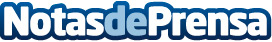 Huakai: la primera agencia de viajes en grupo para 'millennials' en EspañaLa startup española Huakai reinventa los viajes en grupo para atraer a un público que tradicionalmente huye de este formatoDatos de contacto:Fernando Cerro915 29 50 61Nota de prensa publicada en: https://www.notasdeprensa.es/huakai-la-primera-agencia-de-viajes-en-grupo_1 Categorias: Nacional Viaje Sociedad Madrid Entretenimiento Ecología Turismo Emprendedores http://www.notasdeprensa.es